Publicado en Madrid el 24/04/2018 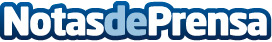 El low cost aterriza con fuerza en el sector de la cerrajería en Madrid, según Cerrajeros MadridEl desarrollo del sector de la cerrajería promete alcanzar máximos históricos en 2018, siendo la buena acogida de los servicios low cost uno de los factores clave de su crecimientoDatos de contacto:LuyceTfno: 914 78 85 38Nota de prensa publicada en: https://www.notasdeprensa.es/el-low-cost-aterriza-con-fuerza-en-el-sector_1 Categorias: Bricolaje Madrid Consumo http://www.notasdeprensa.es